AL DIRETTORE DEL DIPARTIMENTOOGGETTO: RICHIESTA ANTICIPO MISSIONE. Il/La ___________________________________ , qualifica __________________ con riferimento alla missione che effettuerà a _________________________________________ dal ___________ al ___________ come da provvedimento di autorizzazione che si allega in copiaCHIEDELa concessione dell’anticipo in base all’art. 12 del Regolamento Missioni.Al fine della determinazione del costo presunto della missione dichiara che sono previste le seguenti spese:spese di viaggio: ………………………….€ _________ (vedi preventivo allegato)spese di pernottamento per n. _____ notti: € _________ (vedi preventivo allegato)pasti per n. ________ giorni: …………..€ _________ (max 70,00 €/die)									Firma 				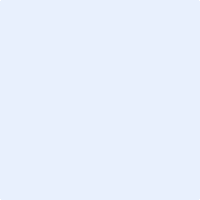 riservato all’ufficio liquidatore- spese di vitto per n. ________ giorni (€ __________/die)…………………..	€ _____________- spese di pernottamento per n. _________ giorni (€__________/die)………	€ _____________- spese di viaggio per _______________________________________……….	€ _____________TOTALE COSTO PRESUNTO MISSIONE	€ _____________ANTICIPO CONCESSO (75% del totale)	€ _____________MISSIONE_RICHIESTA_ANTICIPOSi allega:Copia del Documento di autorizzazione alla missioneDocumento attestante il costo del biglietto (dichiarazione di agenzia di viaggio o altro)per le spese imputate sui fondi di ricerca, copia della richiesta di finanziamento dalla quale risulta che il richiedente è inserito nel gruppo di ricerca (solo per il personale non strutturato).Modalità di pagamento richiesta:quietanza diretta.bonifico bancario sul c/c n. _________________ presso la banca ___________________Agenzia di ________________________ (ABI _________ CAB __________ CIN ____)Il/la sottoscritto/a si impegna a presentare la richiesta di liquidazione con i documenti prescritti entro 30 giorni dal rientro e a restituire l’intero importo concesso qualora la missione, per qualsiasi ragione,  non venisse più effettuata.Ancona, lì _____________________                 						                       (firma del richiedente)                   VISTO           Il Titolare del FondoSI AUTORIZZA LA LIQUIDAZIONE DELL’ANTICIPOIl Direttore del DipartimentoProf. Davide Neri